BACCALAUREAT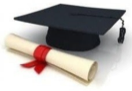 Commentaire : Etude de l’évolution des résultats au baccalauréat et ajustement affine pour estimer les résultats futurs.Le taux de réussite à l’épreuve du Baccalauréat n’a pas toujours été aussi élevé qu’il l’est aujourd’hui. En 1980 par exemple, seul un quart d’une classe d’âge était bachelier. En 1930, ce taux était inférieur à 5%. Aujourd’hui, un peu plus des trois quarts d’une classe d’âge possède ce précieux diplôme. Le tableau suivant donne la proportion, en %, de bacheliers dans une génération entre 1980 et 2015.1) Dans un repère tracé sur toute la largeur d’une copie-double, construire le nuage de points associé à la série statistique (xi ; yi) avec xi  le rang de l’année et yi la proportion de bacheliers.On prendra comme unités 1 cm pour 2 années en abscisse et 1 cm pour 5 % en ordonnée.2) Calculer les coordonnées du point moyen G et placer ce point dans le repère.3) a) Déterminer à l’aide de la calculatrice, la droite d’ajustement de y en x. Arrondir les coefficients au dixième.    b) Calculer les coordonnées de deux points de la droite et tracer cette droite dans le repère.4) Estimer graphiquement la première année durant laquelle 90 % d’une génération aurait le Baccalauréat. Retrouver ce résultat par calcul. Ce modèle est-il réaliste ? Argumenter.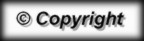 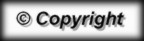 Année198019811982198319841985198619871988198919901991199219931994199519961997Prop. en %262627282929313336404448515560636262Année199819992000200120022003200420052006200720082009201020112012201320142015Prop. en %636263626263626163636265657177747777